广西民族师范学院学生成绩一览表姓名：龚国志    专业：新闻学（本）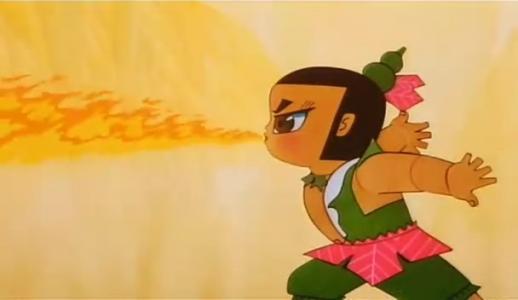  个人信息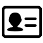 姓名四娃出生年月1998.01.07籍贯广西壮族自治区桂林市电话1829XXXX533Email544XXXX67@qq.com求职意向    摄影师 教育背景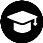 2016-2020	广西民族师范学院	新闻学    本科 实践经历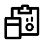 2016.10-2018.06  文学与传媒学院团委学生会信息部    干事撰写新闻稿，拍摄新闻图片拍摄院级、校级会议照片拍摄院级、校级等活动照片为学生会部门拍摄合照策划并发布微信公众号推文2016.10-2017.06  广西民族师范学院摄影协会    成员拍摄各社团活动照片拍摄校级晚会等活动 2019.02-2019.03 广西平乐悦己摄影工作室    摄影助理协助摄影师完成拍摄任务 个人技能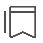  Photoshop               Lightroom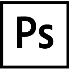 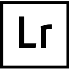  Aftereffect         Premiere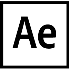 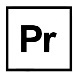    摄影                摄像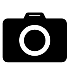 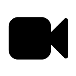  获奖情况2018.10  广西民族师范学院文学与传媒学院第二届广告设计大赛    优秀奖序号课程名称成绩序号课程名称成绩影视鉴赏91.016基础写作II84.0新闻作品导读88.017中国古典作品导读76.0平面设计86.018中外新闻事业史77.0媒介素养79.019应用文写作90.0广播电视概论82.020文学概论80.0网页设计与制作86.521新闻编辑学79.0新媒体概论87.022新闻法规与道德88.0新闻编辑实务89.023社会学概论74.0民族理论与政策及区情教育92.024传播学87.0心理健康82.025新闻采访61.0国防军事64.026新闻写作I87.0现代汉语79.027新闻写作II86.0基础写作I70.028新闻摄影82.0现当代文学作品选读68.029新闻摄像89.0新闻学概论63.030数字视频制作81.0